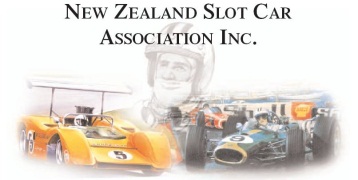 2013 New Zealand1/32nd Scale Slot Car Championships.Friday 21st  – Sunday 23rd June 2013Entry Form:Name:	__________________________________________________________________________________Postal Address:	______________________________________________________________________Phone Number:	_______________________	Email:  _______________________________________Club:	__________________________________________________________________________________I am entering as:		Senior:						Intermediate:		Date of Birth	____/____/___				Junior:		Date of Birth	____/____/___This is the first time that I have competed in a 1/32nd NZ Championships,   Yes / No Championship:Please circle the racing class and categories that you are entering: A competitor may compete in any two classes within the  Championship, both Class 5A and Class 5E will run together as one class, except for Class 5A enclosed Sports and Class 5E Grand Prixwhich will run separately. 		Class:				Categories:Class. 1.	Open				Saloon			F1/GP			SportsClass. 2.	Group 12/15			Saloon			F1/GP			SportsClass. 3.	Standard 16D			Saloon			Sports/GT		SportsClass. 4.	Junior Group 12/15		Saloon			Sports/GT		SportsClass. 5A.	Production (Falcon)		Saloon			Sports/GT		SportsClass. 5E.	Production (Falcon)		Saloon			F1/GP			SportsNZSCA Levy plus  Slot Car Club Entry Fees:		   NZSCA Levy 	Entry Fee , .	Seniors:	   $30-00    +	$30-00 for one class, two class’s $40-00, or $15-00 per Category. 	$_________Intermediate:	   $30-00    +	$10-00 for one class, two class’s $20-00, or $15-00 per Category.	$_________Juniors:	   $30-00    +	$10-00 for one class, two class’s $20-00, or $15-00 per Category.	$_________Post Entries to:				,			Glendene,			. 		Email:	rob.dale@ihug.co.nz	            Fax: 09 634 0359